File Review Form (Mental Health)File Review Form (Mental Health)File Review Form (Mental Health)File Review Form (Mental Health)File Review Form (Mental Health)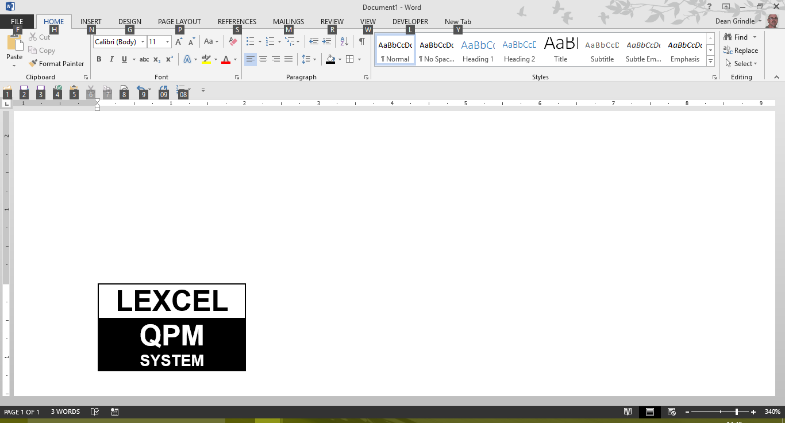 Client nameFile NoFee earnerReviewerLegal AidWork area/matterDateLegal Issues ReviewYNNAWas the advice accurate, comprehensive and legally correct?Was the advice accurate, comprehensive and legally correct?Was the advice accurate, comprehensive and legally correct?Has the fee earner undertaken all necessary actions?Has the fee earner undertaken all necessary actions?Has the fee earner undertaken all necessary actions?Does the fee earner have sufficient experience to deal with case?Does the fee earner have sufficient experience to deal with case?Does the fee earner have sufficient experience to deal with case?Are the advisor’s client-handling skills appropriate?Are the advisor’s client-handling skills appropriate?Are the advisor’s client-handling skills appropriate?Procedural ReviewProcedural ReviewProcedural ReviewYNNAYNNAFILE OPENINGFILE OPENINGFILE OPENINGFILE OPENINGFILE OPENINGFILE OPENINGFILE MANAGEMENTFILE MANAGEMENTFILE MANAGEMENTFILE MANAGEMENTFILE MANAGEMENTFILE MANAGEMENTFile opening procedures followedFile opening procedures followedFile opening procedures followedUndertaking identified/registeredUndertaking identified/registeredUndertaking identified/registeredConflict searches conductedConflict searches conductedConflict searches conductedKey information maintained on fileKey information maintained on fileKey information maintained on fileInitial risk assessment Initial risk assessment Initial risk assessment Status of the matter apparentStatus of the matter apparentStatus of the matter apparentCosts v benefits testCosts v benefits testCosts v benefits testKey dates recorded/diarisedKey dates recorded/diarisedKey dates recorded/diarisedClient ID checks/AML complianceClient ID checks/AML complianceClient ID checks/AML complianceMonies on account, if applicableMonies on account, if applicableMonies on account, if applicableINITIAL INSTRUCTIONS AND CLIENT CAREINITIAL INSTRUCTIONS AND CLIENT CAREINITIAL INSTRUCTIONS AND CLIENT CAREINITIAL INSTRUCTIONS AND CLIENT CAREINITIAL INSTRUCTIONS AND CLIENT CAREINITIAL INSTRUCTIONS AND CLIENT CARECASE PROGRESSIONCASE PROGRESSIONCASE PROGRESSIONCASE PROGRESSIONCASE PROGRESSIONCASE PROGRESSIONInstructions/advice/action confirmed Instructions/advice/action confirmed Instructions/advice/action confirmed Client updated on progress/costsClient updated on progress/costsClient updated on progress/costsTimescales confirmedTimescales confirmedTimescales confirmedRisk Notices raised appropriatelyRisk Notices raised appropriatelyRisk Notices raised appropriatelyFee earner/supervisor: name/status Fee earner/supervisor: name/status Fee earner/supervisor: name/status Response to calls/correspondenceResponse to calls/correspondenceResponse to calls/correspondenceComplaints procedure outlinedComplaints procedure outlinedComplaints procedure outlinedUSE OF EXPERTS AND COUNSELUSE OF EXPERTS AND COUNSELUSE OF EXPERTS AND COUNSELUSE OF EXPERTS AND COUNSELUSE OF EXPERTS AND COUNSELUSE OF EXPERTS AND COUNSELAdequate costs information Adequate costs information Adequate costs information Approved Experts/Counsel usedApproved Experts/Counsel usedApproved Experts/Counsel usedT&C providedT&C providedT&C providedClient consultation, if relevantClient consultation, if relevantClient consultation, if relevantClear instructions/briefClear instructions/briefClear instructions/briefCLOSED MATTERS tick if not applicabletick if not applicabletick if not applicabletick if not applicableLEGAL AID MATTERS tick if not applicabletick if not applicabletick if not applicabletick if not applicableClose of case letterClose of case letterClose of case letterCLR fully completed/signedCLR fully completed/signedCLR fully completed/signedClosing procedures followedClosing procedures followedClosing procedures followedEvidence of means providedEvidence of means providedEvidence of means providedClient documents returned, if relevantClient documents returned, if relevantClient documents returned, if relevantReporting codes correctReporting codes correctReporting codes correctConcluding risk assessmentConcluding risk assessmentConcluding risk assessmentCLR fully completedCLR fully completedCLR fully completedJustification for CLR representationJustification for CLR representationJustification for CLR representationOutcomeOutcomeCorrective action required?Corrective action required?YesNoReviewer’s observations Signed (reviewer)Corrective actions        Date for completionFee earner confirmationFee earner confirmationReviewer  verificationReviewer  verificationReviewer  verificationReviewer  verificationReviewer  verification